O(a) docente de …………….. Portel, ………… de :……… de 20….O/A Professor(a)__________________________(         )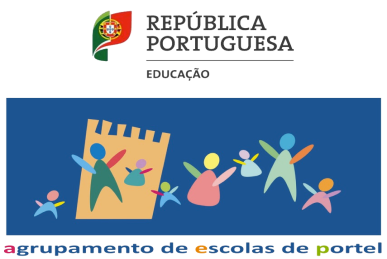 DECLARAÇÃO DE ………………..20__ / 20____º PeríodoAnexo: _______